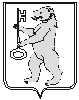 АДМИНИСТРАЦИЯ БАЛАХТОНСКОГО СЕЛЬСОВЕТАКОЗУЛЬСКОГО РАЙОНАКРАСНОЯРСКОГО КРАЯРаспоряжениЕВ целях обеспечения санитарно-эпидемиологического благополучия населения на территории муниципального образования Балахтонский сельсовет, в соответствии со статьей 31 Федерального закона от 30.03.1999 № 52-ФЗ «О санитарно-эпидемиологическом благополучии населения», на основании предложения руководителя Управления Федеральной службы по надзору  в сфере защиты прав потребителей и благополучия человека по Красноярскому краю от 14.04.2020 № 24-00-17/02-4823-2020, руководствуясь решением КЧС администрации Козульского района от 16.04.2020 №8 «Об ограничительных мероприятиях в целях обеспечения санитарно-эпидемиологического благополучия населения на территории района», руководствуясь Уставом Балахтонского сельсовета:1. Приостановить до 30.04.2020 включительно посещение гражданами кладбищ, расположенных на территории муниципального образования Балахтонский сельсовет, за исключением случаев захоронения.2. Настоящее распоряжение довести до сведения граждан. 3. Распоряжение вступает в силу со дня его подписания и подлежит размещению на официальном сайте администрации сельсовета: http:balahton-adm.gbu.su.4. Контроль за исполнением настоящего распоряжения оставляю за собой.	16.04.2020с. Балахтон№25-рОб ограничительных мероприятиях в целях обеспечения  санитарно-эпидемиологического благополучия населенияИ. о. главы сельсовета заместитель главы администрации сельсовета Н. Н. Кионова